ののテーマは第三回　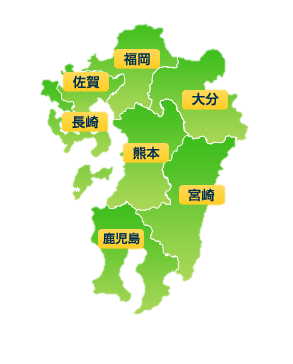 「との」の。のでもれのがく、1のでがでているがいです。また、あたたかくがいでのがく、かなにかこまれていることから、「との」といわれています。チキン　→をげてあまずっぱいタレにけみ、タルタルソースをかけてべるです。「」とはオランダののことをいいます。からがんだったにはのがくやってきました。チキンもそれをりれたのひとつです。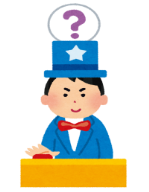 ①チキンはもともとタルタルソースがかかっていなかった。○か×どちらでしょうか？ ②にいる、でにんでいるはなんでしょうか？さる　　　　　　いのしし　　　　　かもしか③にはスキーがある。○か×どちらでしょうか？①チキンはもともとタルタルソースがかかっていなかった。○か×どちらでしょうか？ →こたえは・・・○　もともとはタルタルソースはかかっていませんでした。　そのタルタルソースをかけるのがおいしいとまっていき、にになったのは、はじめのタイプのチキンではなく、タルタルソースをかけるタイプだったのです。②にいる、でにんでいるはなんでしょうか？さる　　　　　　いのしし　　　　　かもしか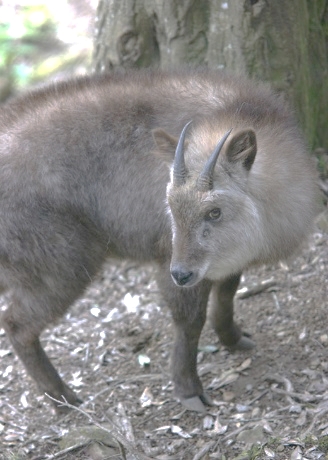 　→ニホンカモシカといって、のです。　　のとはってべることはできません。③にはスキーがある。○か×どちらでしょうか？　→こたえは・・・○　　でにあるスキーです。でもスキーができるとは、からするときですね・・・＊＊＊＊つかってみよう！おことば＊＊＊＊＊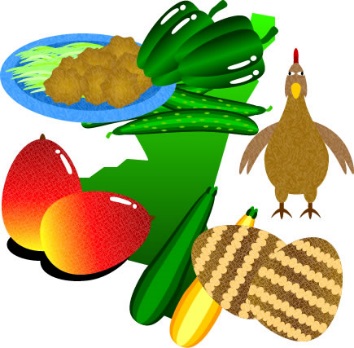 ◎うっする(すてる)　「はえるゴミをうっする」◎しんきなー(くやしい)　「テストで1だけって、しんきなー」参考国土社　新都道府県クイズ⑥　つうしん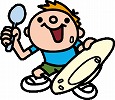 